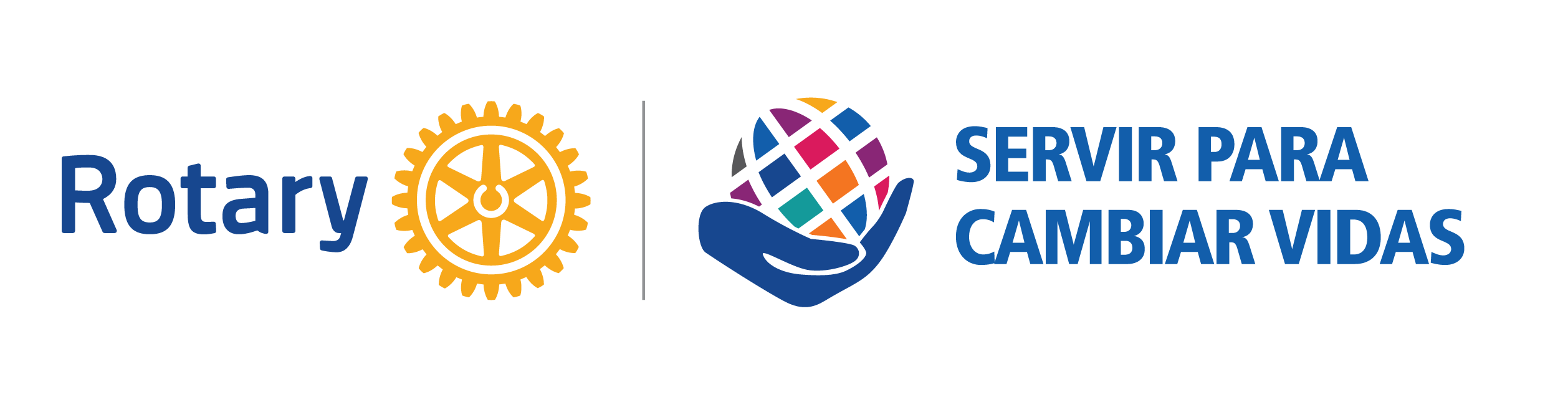 Solicitud para Subvenciones Distritales del distrito 2203 año 2021-2022CLUB o CLUBES PARTICIPANTESDescripción breve del ProyectoImprescindible especificarTituloObjetivos del proyectoLocalizaciónBeneficiarios del proyecto. Beneficiarios directos e indirectosParticipación de los rotarios en el diseño y la implementación del proyecto especificando su trabajoOrganización colaboradora (si la hay) y especificar su papel en el mismoPresupuesto desglosado especificando la participación económica del club y de las entidades colaboradoras si las hubieraCoste total del proyectoCantidad solicitada al distritoFechas de ejecución y finalización previstasResponsables del Proyecto DESCRIPCIÓN:Información para la emisión del pago (cuenta abierta para el proyecto)  Al firmar este informe, confirmo que los fondos por valor de ____________ de la Subvención Distrital que solicitamos, se utilizarán de acuerdo con la normativa estipulada por los fideicomisarios y que toda la información aquí incluida es verdadera y correcta. Todos los recibos originales de los gastos incurridos se archivarán durante cinco años, al menos, por si fuera necesaria una auditoria.  Firma de certificación:	Fecha:Nombre, cargo y club rotario:NombreNombreNombreNombreCargoCargoCargoCargoDirección Dirección Dirección Dirección TeléfonoTeléfonoCorreo electrónicoCorreo electrónicoCorreo electrónicoCorreo electrónicoNombre de la CuentaEntidad BancariaEntidad BancariaNumero de la Cuenta BancariaDirecciónDirección